◎園内の遊具等についての使い方について　当園では、美しの森幼稚園の園内にある、色々な遊具の遊び方・使い方について、子ども達に説明し、危険を避ける意味でのお約束をしています。　保育中だけでなく、降園後の時間にも、正しい使い方で、楽しく遊べるように保護者の方々のご協力をお願いします。学年別の園庭開放の日をご確認頂き、16:00には帰るようにしましょう。（トロイメライの曲が合図です）　　また、年齢に応じて、子ども達の遊びを見守り、間違った遊具の使い方をしていたり、危険な場合には子どもにその場で伝えるようにお願いします。正　門　　石門の上に登らない。ブランコ　鎖を巻いたりねじったりして使わない。ブランコの周りの柵（緑のクッションも）に座ったり登ったりしない。滑り台　　上から滑って来る時は下から登らない。土留めの階段は使用禁止。鉄棒　　　やっている子にぶつからない位置で待つ。砂場　　　網がかけてある時は遊べません。上に乗ったり、中に入ったりしない。登り棒　　同じ棒で複数の子が同時にやらない。（誰か登っていたら下に行かない）渡り棒　　上に登るのは、自力で登り降りできる子のみ。　　　　　　　＊その場に大人がいられれば補助は可。＊渡り棒をやっている下にはいない。池　　　　めだか、水草を捕らない。ツリーハウス　上の階は畑側から登る為、先生と一緒の時のみ。リトルハウス　　中での水遊びはしません。＊すべての遊具に共通する約束として、縄とびなどの縄を遊具に巻きつけて遊ぶこと、リュックを背負ったままで遊ぶことは禁止。＊×印のあるところ、ロープの張ってある場所の中には入らない。＊禁止区域（ロープ内）の中から、竹などを外に出さない。	＊保育時間外の水遊び、虫とり、たけのこ堀りなどはしない。＊小学生がルールを守れていないこともあるようです。見かけたら声掛けをお願いします。〈お願い〉手洗い後、蛇口をしっかりと閉めてください。（チョロチョロ出ていないか確認して下さい。）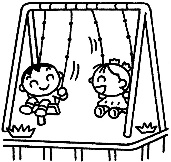 ＊裸足で固定遊具で遊ぶと危険です。気を付けましょう。